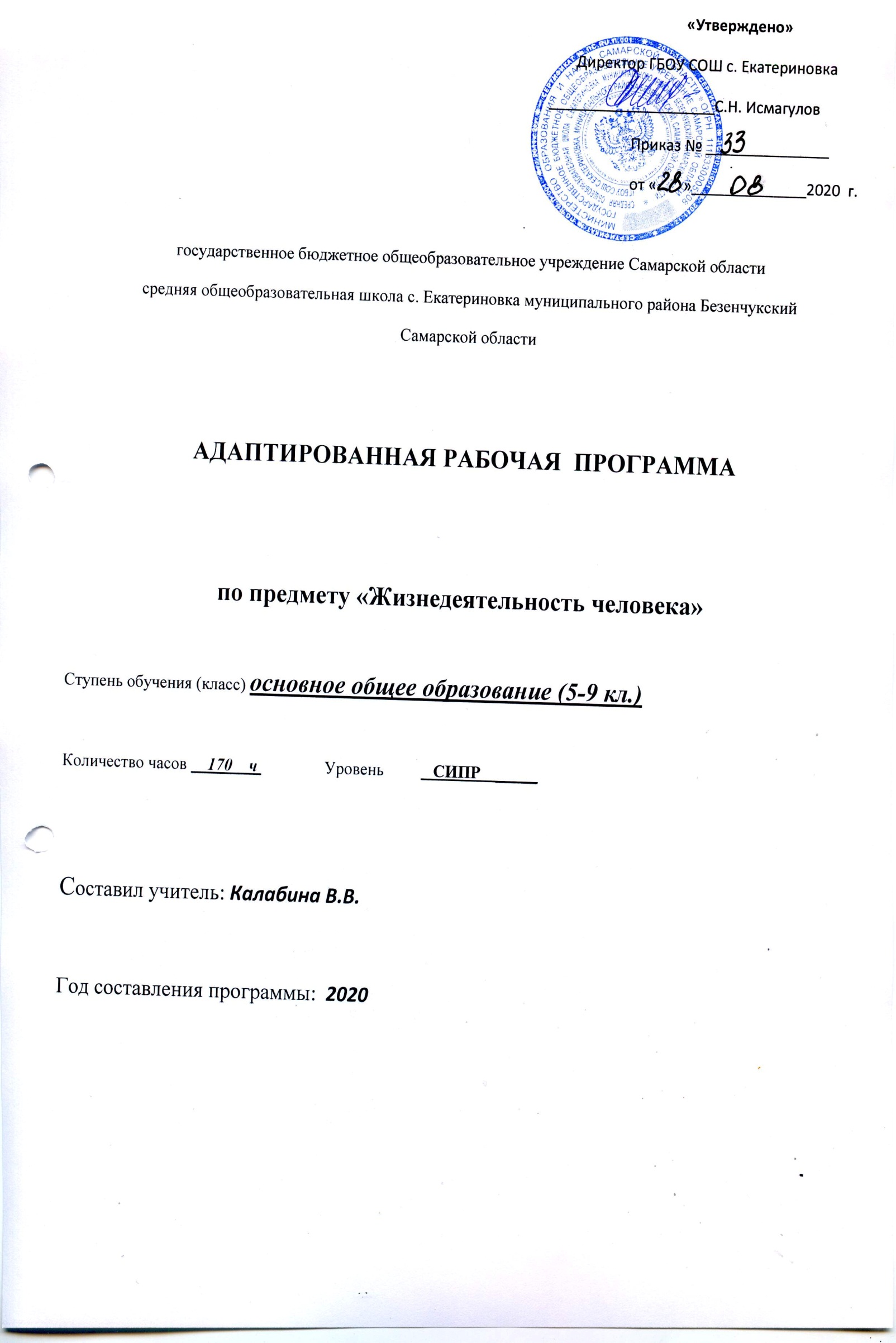 Рабочая программа разработана на основе: -Адаптированной основной образовательной программы общего образования, разработанной на основе ФГОС для обучающихся с нарушениями опорно-двигательного аппарата с тяжелыми множественными нарушениями в развитии ГБОУ СОШ с. Екатериновка м. р.  Безенчукский Самарской области;- Рабочая программа составлена на основе Программы образования учащихся с умеренной и тяжелой умственной отсталостью под редакцией Л.Я.Баряевой, Н.Н.Яковлевой (Спб.:ЦДК проф.Л.Б.Баряевой, 2016) и является приложением к адаптированной основной общеобразовательной программе НОО для обучающихся с НОДА (вариант 6.4.)В рамках реализации федерального государственного образовательного стандарта начального общего образования изучения учебного предмета «Жизнедеятельность человека»Планируемые результаты освоения предмета Личностные учебные действия:- способность к осмыслению социального окружения, своего места в нем, принятие соответствующих возрасту ценностей и социальных ролей;- целостный, ориентированный взгляд на мир в единстве его природной и социальной частейориентироваться в пространстве;работать с учебными принадлежностями (инструментами, спортивным инвентарем) и организовывать рабочее местопринимать цели и произвольно включаться в деятельность, следовать предложенному плану и работать в общем темпеактивно участвовать в деятельности, контролировать и оценивать свои действия и действия одноклассниковсоотносить свои действия и их результаты с заданными образцами, принимать оценку деятельности, оценивать ее с учетом предложенных критериев, корректировать свою деятельность с учетом выявленных недочетовПредметные результаты:Представление о себе как «Я», осознание общности и различий «Я» от других.· Соотнесение себя со своим именем, своим изображением на фотографии, отражением в зеркале.· Представление о собственном теле.· Отнесение себя к определенному полу.· Умение определять «моё» и «не моё», осознавать и выражать свои интересы, желания.· Умение сообщать общие сведения о себе: имя, фамилия, возраст, пол, место жительства, интересы.· Представления о возрастных изменениях человека, адекватное отношение к своим возрастным изменениям.Умение решать каждодневные жизненные задачи, связанные с удовлетворением первоочередных потребностей.· Умение обслуживать себя: принимать пищу и пить, ходить в туалет, выполнять гигиенические процедуры, одеваться и раздеваться и др.· Умение сообщать о своих потребностях и желаниях. Умение поддерживать образ жизни, соответствующий возрасту, потребностям и ограничениям здоровья; поддерживать режим дня с необходимыми оздоровительными процедурами.- Умение определять свое самочувствие (как хорошее или плохое), показывать или сообщать о болезненных ощущениях взрослому.· Умение соблюдать гигиенические правила в соответствии с режимом дня (чистка зубов утром и вечером, мытье рук перед едой и после посещения туалета).· Умение следить за своим внешним видом. Представления о своей семье, взаимоотношениях в семье.· Представления о членах семьи, родственных отношениях в семье и своей социальной роли. Содержание предмета     Программа включает следующие разделы: «Представления о себе», «Гигиена тела», «Обращение с одеждой и обувью», «Туалет», «Прием пищи», «Семья».Представления о себе:- узнавание (различение) частей лица - глаза, нос, рот, подбородок, щеки.-узнавание (различение) частей головы - волосы, лицо, уши, затылок.-узнавание (различение) частей лица - глаза, нос, рот, подбородок, щеки.- узнавание (различение) частей лица - глаза, нос, рот, подбородок, щеки.- узнавание себя в зеркале.Гигиена тела:- узнавание (различение) частей лица - глаза, нос, рот, подбородок, щеки.- соблюдение последовательности действий при мытье и вытирании лица: открывание крана, регулирование напора струи и температуры воды, набирание воды в руки, выливание воды на лицо, протирание лица, закрывание крана, вытирание лица.- соблюдение последовательности действий при чистке зубов: открывание тюбика с зубной пастой, намачивание щетки, выдавливание зубной пасты на зубную щетку, чистка зубов, полоскание рта, мытье щетки, закрывание тюбика с зубной пастой.-очищение носового хода. узнавание (различение) частей лица - глаза, нос, рот, подбородок, щеки.Обращение с одеждой и обувью:-узнавание (различение) предметов одежды - трусы, майка, футболка, штаны, свитер, сарафан, куртка.-узнавание (различение) деталей предметов одежды - пуговицы, молния, заклепки, липучка, рукав, штанина.- узнавание (различение) предметов обуви - сандалии, тапки, кроссовки, сапоги, ботинки.- вытирание от грязи, пыли мокрой тряпочкой.-надевание (снятие) предметов одежды - футболка, штаны.-обувание (снятие) предметов обуви - сандалии, тапки, кроссовки, ботинки.- различение обуви для правой и левой ног.-различение лицевой (изнаночной), передней (задней) стороны одежды.Туалет:- соблюдение последовательности действий в туалете - поднимание крышки (опускание сидения), спускание одежды, сидение на унитазе/горшке, оправление нужды в унитаз, пользование туалетной бумагой, одевание одежды, нажимание кнопки слива воды, мытье рук.Прием пищи:- сообщение о желании есть; еда с использованием ложки и вилки.-правила поведения за столом.-сообщение о желании пить. Питье через соломинку. Питье из кружки: захват кружки, поднесение кружки ко рту, наклон кружки, втягивание жидкости в рот, опускание кружки на стол. З-знакомство с сервировкой стола к завтраку, назначением посуды для сервировки стола к завтракуСемья: узнавание (различение) детей и взрослых.Тематическое планирование с характеристикой основных видов деятельности                                                          для учащихся 5 классаКлассыКоличество часов в неделюКоличество часов в год5 класс1 ч34 ч6 класс1 ч34 ч7 класс1 ч34 ч8 класс1 ч34 ч9 класс1 ч34 ч№ п/пТемаКол-во часовХарактеристикой основных видов деятельности1Представления о себе 3 чУзнают части лица.Узнают / различают частей лица - глаза, нос, рот, подбородок, щеки.Узнают части головы.Узнают / различают части головы - волосы, лицо, уши, затылок.2Гигиена тела 4 чСоблюдают  последовательность действий при мытье и вытирании лица: открывание крана, регулирование напора струи и температуры воды, набирание воды в руки, выливание воды на лицо, протирание лица, закрывание крана, вытирание лица.Соблюдают  последовательности действий при чистке зубов: открывание тюбика с зубной пастой, намачивание щетки, выдавливание зубной пасты на зубную щетку, чистка зубов, полоскание рта, мытье щетки, закрывание тюбика с зубной пастой.3Обращение с одеждой и обувью 3 чУзнают / различают предметы одежды - трусы, майка, футболка, штаны и т.д.Узнают / различают детали предметов одежды - пуговицы, молния и т.д.Узнают / различают предметы обуви - тапки, кроссовки, сапоги и т.д.Вытирают от грязи, пыли мокрой тряпочкой.Надевают / снимают  предметы одежды - футболка, штаны.Надевают / снимают  предметы обуви - сандалии, тапки и т.д.Различают обувь для правой и левой ноги.Различают лицевую (изнаночную), переднюю (заднюю) стороны одежды.4Туалет       4 чСоблюдают последовательность действий в туалете - поднимание крышки (опускание сидения), спускание одежды, сидение на унитазе/горшке, оправление нужды в унитаз, пользование туалетной бумагой, одевание одежды, нажимание кнопки слива воды, мытье рук.5Прием пищи5 чСообщают о желании есть; еда с использованием ложки и вилки.Соблюдают правила поведения за столом.Сообщают о желании пить. Питье через соломинку. Питье из кружки: захват кружки, поднесение кружки ко рту, наклон кружки, втягивание жидкости в рот, опускание кружки на стол. Знакомятся с сервировкой стола к завтраку, назначением посуды для сервировки стола к завтраку.6Семья15 чУзнают / различают членов семьи. Определяют свою социальную роль в семье.Различают социальные роли членов семьи.Всего34 часа